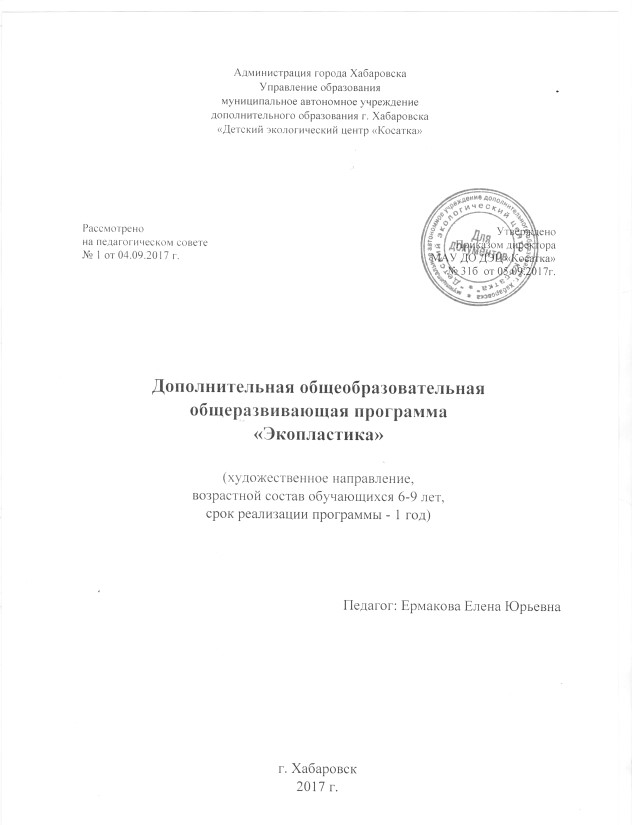 Пояснительная запискаПрограмма «Экопластика» направлена на всестороннее, гармоничное развитие   детей старшего дошкольного и младшего школьного возраста. Обучение детей, по программе происходит на основе взаимодействия и взаимопроникновения различных форм художественной деятельности - музыки, ритмики, пения, фольклорного театра. Фольклорный материал включает в себя и объединяет различные виды и жанры народного творчества – это песни, танцы, игры, декламация, элементы театрального искусства, прикладное творчество (изготовление народных костюмов, атрибутов, игрушек, шумовых музыкальных инструментов и пр.). Занятия по программе дают возможность добровольного объединения педагогов, родителей и детей на почве освоения народной культуры.Содержание программы способствует укреплению здоровья, совершенствованию   психомоторных навыков, развитию творческих и созидательных способностей детей. Освоение детьми фольклора дает им возможность лучше понять и узнать историю своего народа, родного края, ощутить свою сопричастность к огромному целому, называемому Родиной, Россией, глубже прочувствовать значение понятия «Малая родина».Образовательная программа «Экопластика» опирается на достижения русского вокально-хорового исполнительства, традиции певческой этнопедагогической и музыковедческой российской школы. Учебный репертуар программы включает лучшие образцы песенно-игрового фольклора, элементы ритмики, гимнастики и игры.Актуальность программы обусловлена острой необходимостью воспитания цельной, жизнеспособной, творческой и нравственно здоровой личности, защиты и развития ее духовности. Значимость программы состоит в том, что традиционная культура рассматривается здесь как знание, без которого общество не может развиваться, традиции – как язык общения народов, особая модель построения неконфликтных коммуникативных ситуаций, способ прогнозирования их развития. Ритмика способствует правильному физическому развитию и укреплению детского организма. Развивается эстетический вкус, культура поведения и общения, художественно - творческая и танцевальная способность, фантазия, память, обогащается кругозор. Занятия по ритмике направлены на воспитание организованной, гармонически развитой личности. Новизна программы состоит в образовательных технологиях, позволяющих достичь оптимального результата за минимальное количество часов. Обучение по программе организовано с учётом событий русского календарно-обрядового круга, при этом опирается на закономерности, лежащие в основе народного календаря, праздников и обрядов, которые в своем единстве формируют ее содержательную и методическую части. Основной целью данной программы является этнокультурное образование детей через изучение и освоение традиций русского фольклора, эмоциональное обогащение. Программа эффективно реализует многоцелевую направленность: способствует формированию художественного вкуса, развитию музыкальных способностей, формирует нравственные качества;обеспечивает приобретение социального опыта в процессе подготовки и участия в календарных праздниках, концертах, экскурсиях;развивает навыки самовыражения, познавательной деятельности.В процессе достижения поставленной цели мы решаем следующие задачи: образовательные: изучение основных русских обрядов, праздников, жанров народной песни и танца; формирование элементарных навыков ритмических движений;развивающие: выявление и развитие индивидуальных творческих и музыкальных способностей в процессе изучения народной культуры;практическое освоение традиционного русского музыкального, пластического (танцевального) и поэтического творчества;развитие самостоятельности и инициативы;развитие чувства ритма, музыкального слуха, памяти, внимания, умения согласовывать движение с музыкой;          формирование навыков самостоятельного выражения движений подмузыку;                                                                                         укрепление физического здоровья:  формирование правильной осанки,   развитие гибкости, пластичности, выносливости, силы,  координации движений, ориентировки в пространстве;воспитательные: привитие детям любви к народной культуре через народное пение, танец;формирование интереса, бережного отношения, уважения и любви к традиционной русской культуре и культуре других народов; воспитание чувства принадлежности к русскому народу, его истории и культуре;формирование эстетического и художественного вкуса, познавательного интереса.Программа «Экопластика» охватывает детей старшего дошкольного возраста 6-7 лет, младшего школьного возраста 8-9 лет.Основные формы работы – групповые, фронтальные, комплексные, интегрированные занятия.Режим занятий: групповые занятия - 1 раз в неделю по 2 часа, 86 часов в год. Программа рассчитана на 1 год обучения.  Контроль усвоения программы обучающимися проводится на обобщающих занятиях в конце каждого полугодия и на отчетном концерте коллектива в конце учебного года. Способы проверки усвоения программы: педагогическое прослушивание и наблюдение, педагогический анализ и самоанализ выступлений. Результаты диагностики фиксируются в диагностической карте по десятибалльной шкале, где “10” - оптимальный уровень знаний, умений и навыков, “1” - низкий уровень знаний, умений и навыков.Ожидаемые результатыВ конце обучения дети будут:иметь представление о: разнообразии фольклорных жанров; некоторых народных обрядах и праздниках: жатве, зимних и “зеленых” святках, Масленице, встрече весны;иметь начальные навыки: фольклорного интонирования; владения простейшими элементами фольклорной хореографии; игры на простых изученных народных инструментах;уметь: вести себя на занятиях; быстро переходить из активного состояния (игровые или хореографические движения) в состояние внимания (слушать педагога); спокойно брать дыхание; в ритме напева четко декламировать тексты изученных песен; исполнять фольклорный материал пройденных жанров; ритмично ходить под музыку и исполнять простейшие элементы русского танца. У детей будут воспитаны: интерес к народной культуре; умение видеть прекрасное в народном творчестве; основы норм поведения в быту и обществе.Учебный планМетодическое обеспечениеРабота по программе ведется в двух основных направлениях: формирование музыкально-ритмического, исполнительского мастерства детей и информационно-просветительская работа.Оба направления работы служат в равной степени как приобщению к традициям, так и качественному исполнению детьми фольклорного материала на различных концертах и выступлениях. Направление “Информационно-просветительская работа” является необходимой теоретической базой для работы с фольклорным материалом, т.к. сценическое воплощение песни полностью отражает содержание и идею песни лишь в том случае, если дети знают, в какой ситуации и по какому поводу песня исполнялась нашими предками, для чего служила.Творческое развитие детей опирается на принципы дидактики и возрастной психологии детей, которые нисколько не противоречат народной педагогике. Методика проведения занятий состоит из: развития специальных данных: музыкального слуха, чувства ритма, музыкальной памяти, музыкального воображения с учетом возрастных особенностей детей;творческих заданий;работы над певческими и танцевальными навыками;развитие ритмических движений под музыку.Включение такого материала обогащает представления обучающихся об атмосфере того или иного фольклорного явления и способствует формированию “фольклорного” кругозора. Специфика фольклорного материала дает возможность проведения учебных занятий в форме путешествий, народных игр, обрядовых действий.Учебное занятие, как правило, организуется по следующей схеме: разминка, распевка; показ и разучивание нового музыкального материала; закрепление пройденного; слушание музыки и анализ прослушанного; теоретические сведения; повторение.Примерный план разучивания песни: прочесть внимательно текст песни; прослушав, проанализировать жанровые особенности и обрядовую принадлежность; разучить текст песни и мотив с детьми; обдумать художественное оформление.Танец и песня неотделимы друг от друга. Во всех обрядах, играх, хороводах обязательно их гармоничное соединение. Исполнители народно-певческого коллектива должны не только иметь вокальные данные и уметь петь, но и красиво двигаться. Программа включает работу над элементами народного танца и бытовой хореографии. Материально-технические условия реализации программыДля успешной реализации программы необходимы следующие условия: удобный, хорошо проветриваемый кабинет для групповых занятий; народные костюмы; народные музыкальные инструменты; фортепиано; пюпитры; нотная и справочная литература; репродукции, альбомы, фотографии аутентичного материала; аудио- и видеоаппаратура; аудио и видеозаписи с этнографическим материалом.Тематический план детских календарных обрядов и праздников ДИАГНОСТИЧЕСКАЯ   КАРТАобучающегося объединения «Экопластика»Педагог ___________Обучающийся________________ № п/пТемаКоличество часовКоличество часовКоличество часов№ п/пТемаОбщееТеорияПрактика Вводное занятие22-Введение в мир фольклора211Ознакомление с основными русскими народными праздниками. 413Развитие голоса и слуха на фольклорной основе. Песенные ритмотексты18117Развитие чувства ритма на основе фольклорной хореографии. Основные элементы русского народного танца181173накомство с русскими народными инструментами. (Ударные и шумовые)1019Песни - игры26125Концертные выступления4-4Обобщающее занятие2-2Итого:Итого:86878Сентябрь-летопроводец - Семен - летопроводец (14.09), Петр-Павел - рябинники (23.09). Жнивные обряды: оспоженки, овсяницы. Пословицы, поговорки, загадки о хлебе, урожае. Народные игры, хороводы. Сказки о животных.Октябрь-грязник - Ерофей - мученик (11.10): проделки лешего - сказки и поверья. Праздник урожая «Осенины».Ноябрь-ледень - Сорчий праздник (01.11), Кузьминки - встреча зимы (14.11): пословицы, поговорки, загадки про зиму, снег, вьюгу, метель. Святочные обряды колядования и засевания. Зимние святочные игры, песни, пляски. Колядки, овсени, виноградья. Сказки про зверей.Декабрь-стужайло - Катерина - санница (07.12), Спиридон - солнцеворот (25.12) - заклички солнца. Новогодний праздник «Рождество Христово»: театрализованное обрядовое действие. История русского народного костюма. Многообразие и разнообразие народного костюма, региональные особенности. Различия женского и мужского костюма. Детская одежда.Январь-просинец - Январь Новолетье открывает. День памяти Ильи Муромца. Богатырские сказки, былины. Празднование «Святок», крещенский сочельник, подготовка к Масленице. Рассказы о масленичных обрядах. Символика ручной вышивки, обереги дома.Февраль-сечень - Сретение (15.02): встреча зимы с летом. Починки: подготовка хозяйства к весне, лету. Масленичные игры, песни, пляски. Праздник «Широкая Масленица»: театрализованное обрядовое действие, «Лакомка» - чаепитие с блинами.Март-протальник - Тимофей - весновей (06.03). Грачевники (17.03) - рассказы о кикиморах. Весеннее равноденствие, Сороки (22.03): обычаи, поверья. Поговорки, приметы, загадки о весне.  Заклички жаворонков.  Поделки из глины, выпечка из теста.Апрель-снегогон - «1 апрель - никому не верь»: дразнилки, мирилки,   перевертыши, докучные сказки, частушки. Благовещение (07.04) - обряд освобождения птиц. Сказка о встрече солнца с месяцем. Весенние хороводы, песни, игры. «Красная горка» - театрализованное обрядовое действие, выставка народных игрушек, детских поделок и рисунков.Май-травень - Ведьмины хороводы (05.05), Егорий - вешний (06.05): праздник пастухов. Русальная неделя: обряды, поверья, волшебные сказки. Знакомство с обрядом русской свадьбы, гостьбы. Семицко - троицкие ритуалы. Символика ритуальной еды. «Семик»: театрализованное обрядовое действие. Обзор календарных особенностей летних месяцев.№/№п/пПараметры оценки качестваЗУНобучающегосяОценочные показателиОценочные показатели№/№п/пПараметры оценки качестваЗУНобучающегосянач. годаконец годаВладение певческим голосомЧистота и точность интонирования Владение навыком варьирования напеваВладение фольклорной хореографиейУмение воплощать фольклорный материал в ансамблеВладение народными инструментамиТеоретические знанияУчастие в концертах и массовых мероприятияхУчастие в конкурсах, наличие дипломов и призов